       Oneida Central Public School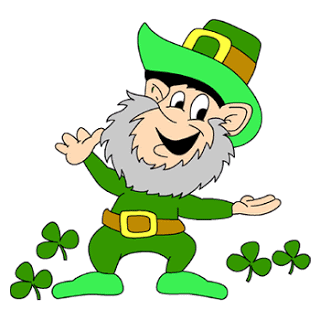 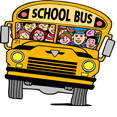        March 2022	Monday 	     Tuesday 	               Wednesday 	                Thursday 	           Friday 	Monday 	     Tuesday 	               Wednesday 	                Thursday 	           Friday 	Monday 	     Tuesday 	               Wednesday 	                Thursday 	           Friday 	Monday 	     Tuesday 	               Wednesday 	                Thursday 	           Friday 	Monday 	     Tuesday 	               Wednesday 	                Thursday 	           Friday 	Monday 	     Tuesday 	               Wednesday 	                Thursday 	           Friday 	Monday 	     Tuesday 	               Wednesday 	                Thursday 	           Friday 	Monday 	     Tuesday 	               Wednesday 	                Thursday 	           Friday 1                        Day 1
Purdy’s Chocolate Fundraiser begins2                       Day 2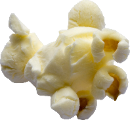 Popcorn Day2                       Day 2Popcorn Day2                       Day 2Popcorn Day3                        Day 3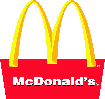 McDonalds 
Lunch4                     Day 4Animal Print Day7                         Day 5
8                        Day 1
9                       Day 2Popcorn DayGrade 8 Grad Photos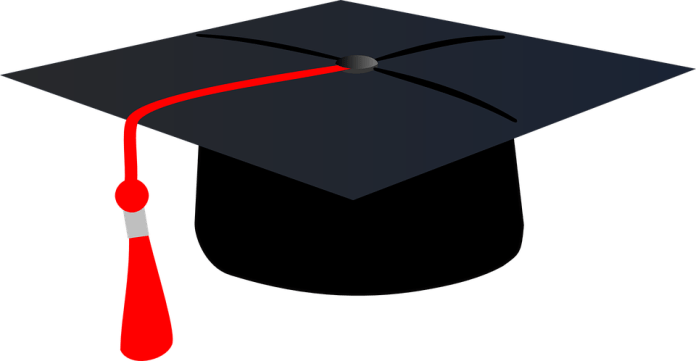 9                       Day 2Popcorn DayGrade 8 Grad Photos9                       Day 2Popcorn DayGrade 8 Grad Photos10                      Day 3  
Personalized Catering 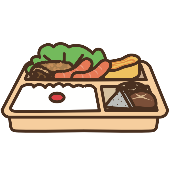 11	Day 4
Luck of the Irish Day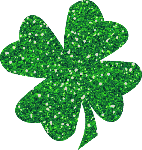 14-18	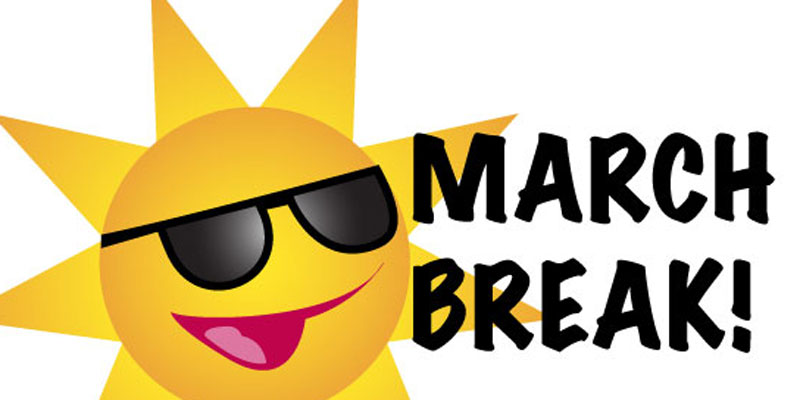 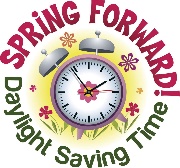 14-18	14-18	14-18	14-18	14-18	14-18	14-18	21                       Day 522                      Day 123                     Day 2Popcorn Day23                     Day 2Popcorn Day24                      Day 3Personalized Catering24                      Day 3Personalized Catering25                     Day 4Hawaiian Tropical Day28                       Day 5Mohawk Garden Centre Fundraiser begins29                      Day 130                     Day 2Popcorn Day31                      Day 331                      Day 331                      Day 3